Prot.                                                                                                              Avella, Oggetto: Ferie A.S.2019/2020 …l…sottoscritt……………………………………………………………………………………….In servizio presso codesto……………………………………………………………….in qualità di…………………………………………avendo già usufruito di gg……………..per l’a.s.2018/19                                     (ai sensi dell’art.13 del C.C.N.L.2016/2018 e successive modificazioni) e di ………….di festività soppresse     (ai sensi della legge 23/12/1977,n°937)                                                         CHIEDEdi essere collocata in FERIE            per n.______ giorni lavorativi dal _______al___________                                                             per n.______ giorni lavorativi dal _______al___________                                                             per n.______ giorni lavorativi dal _______al___________   di essere collocata in Fest. Sopp       per n._____ giorni lavorativi dal _______al__________                                                              per n.______ giorni lavorativi dal _______al_________ __                                                   per n.______ giorni lavorativi dal _______al___________   RICHIESTA RECUPERO  (ATA)     per n.______ giorni lavorativi dal _______al___________                                                    per n.______ giorni lavorativi dal _______al___________                                                    per n.______ giorni lavorativi dal _______al___________                                                                                                                            Firma                                                                                                       ___________________________   Reperibilità durante le Ferie: Città___________________________ Tel___________________________Cell_______________________                        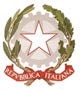 ISTITUTO COMPRENSIVO STATALE  “Mons. Pasquale Guerriero”   Scuola dell’Infanzia, Primaria e Secondaria Primo Grado  Via De Sanctis – 83021 Avella (Av)  Tel/fax n. 081/ 8251321  CodiceMeccanografico :  AVIC842008  –  Codice Fiscale:  n. 92041320646   	Email istituzionale : avic842008@istruzione.it PEC:avic842008@pec.istruzione.it Sito web. www.avicavella.it 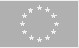 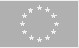 